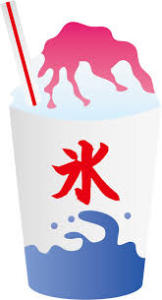 　　　　　　　　　　　　　（第18回多文化共生・地域交流会）７月 29日(土)１０：３０～１３：００◇会場　かんちゃんの小さな家　（近江八幡市安土町常楽寺９５６－２）　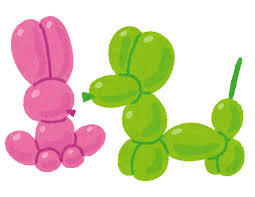 　　「遊べる・学べる淡海子ども食堂（子どもたち一人ひとりが大切にされる居場所）」　モデル事業として助成を受けています。◇小さいお子様は保護者の方と同伴でお願いします。◇会場を変更する場合があります。そのときは申し込みをいただいた方に連絡します。前半　　ふうせんで動物って作れるのかな？　教えてもらいながら、いろいろ工夫したり･･･あなたのひらめきで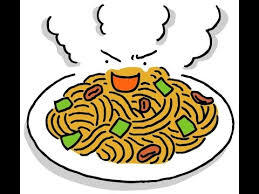 どんどんチャレンジできるかも♪　お昼は、夏バージョンで・・グループごとに焼きそばを作りましょう！　そして、かき氷･･･夏祭りのふんいきだね。後半　みんなでお話ししながらお食事タイム(^^♪　（交流タイム）※ボランティアの方を募っています!　 子どもたちや参加者のサポート ・・・ 中学生・高校生・大学生の方食事関係の準備や運営のサポート ・・・ 一般の方　　※事前に打ち合わせをしますので、初めての方もご安心を！※かんちゃんの小さな家のホームページだよ！　https://kancyan-house.com/ＦＡＸ．０７４８－４６－３２８３参加申し込み用紙７月２９日（土）の「かんちゃんの家交流会」の参加を申し込みます。　　　　　　　　　　　　　　　　　　　　　　　　　　　　　　２０１７年　　月　　　日　　　　　　代表の方のお名前　　　　　　　　　　　　　　　ご住所　　　　　　　　　　　　　　　　　　　　　　　　　　連絡先（電話）　　　　　　　　　　　　　　◇ご一緒に参加される場合お書きください。　　　　　　　　　　　　　　　　　　　＊代金［　　　　　］円は当日に受付で支払います。　　　※アレルギー等で配慮の必要な方や主催者がふまえておくことがあれば、必ず事前に知らせてください。　　　※会場までの移動については、保護者様の責任でお願いします。　　次回のお知らせ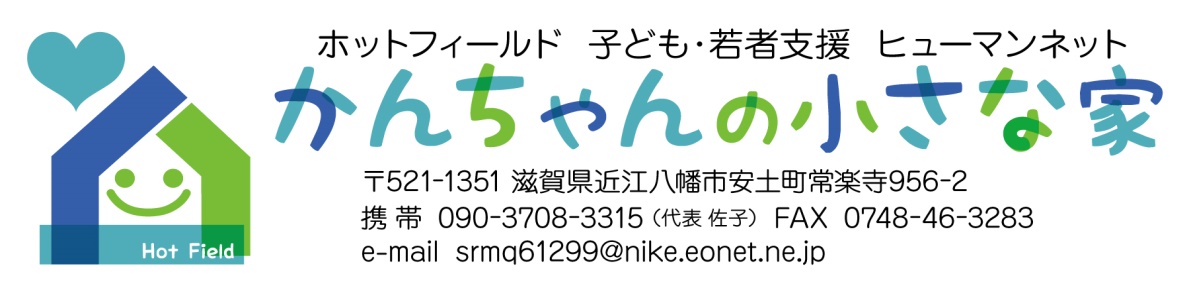 💛「かんちゃんの小さな家」は、何か困ったことがあるときに訪ねてきてください。子どもや若者のパートナーとしてサポートします。💛また、どなたも参加できる交流会、子どもの勉強サポート教室や相談の日（おとなの方も）を設けています。　💛心に引っかかっていることを打ち明けたり、ホッとできる「居場所」として、利用していただけたらと思います。　参加費　子ども　１００円おとな　３００円＊ボランティア行事保険　１人２８円を含んでいます。もちもの　　エプロン 　三角巾　 水筒お　名　前〇を付けてください参加費おとな・中学生・高校生小学生（　　）年・幼稚園（　　）才［　　　　］円おとな・中学生・高校生小学生（　　）年・幼稚園（　　）才［　　　　］円おとな・中学生・高校生小学生（　　）年・幼稚園（　　）才［　　　　］円かんちゃんの小さな家　「第９回かんちゃんホットルーム」　　◎日時　　８月２６日（土）　１０：３０～１３：００◎場所　　　常楽寺老人憩いの家　　　